 签证申请个人资料表  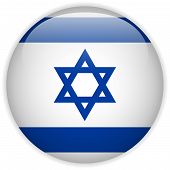 ※本表格以英文签证申请表为基准翻译制作，为了有助您的签证，请尽可能的详细填写本表，不胜感激！※本表格以英文签证申请表为基准翻译制作，为了有助您的签证，请尽可能的详细填写本表，不胜感激！※本表格以英文签证申请表为基准翻译制作，为了有助您的签证，请尽可能的详细填写本表，不胜感激！※本表格以英文签证申请表为基准翻译制作，为了有助您的签证，请尽可能的详细填写本表，不胜感激！※本表格以英文签证申请表为基准翻译制作，为了有助您的签证，请尽可能的详细填写本表，不胜感激！※本表格以英文签证申请表为基准翻译制作，为了有助您的签证，请尽可能的详细填写本表，不胜感激！※本表格以英文签证申请表为基准翻译制作，为了有助您的签证，请尽可能的详细填写本表，不胜感激！※本表格以英文签证申请表为基准翻译制作，为了有助您的签证，请尽可能的详细填写本表，不胜感激！※本表格以英文签证申请表为基准翻译制作，为了有助您的签证，请尽可能的详细填写本表，不胜感激！※本表格以英文签证申请表为基准翻译制作，为了有助您的签证，请尽可能的详细填写本表，不胜感激！※本表格以英文签证申请表为基准翻译制作，为了有助您的签证，请尽可能的详细填写本表，不胜感激！※本表格以英文签证申请表为基准翻译制作，为了有助您的签证，请尽可能的详细填写本表，不胜感激！※本表格以英文签证申请表为基准翻译制作，为了有助您的签证，请尽可能的详细填写本表，不胜感激！※本表格以英文签证申请表为基准翻译制作，为了有助您的签证，请尽可能的详细填写本表，不胜感激！※本表格以英文签证申请表为基准翻译制作，为了有助您的签证，请尽可能的详细填写本表，不胜感激！※本表格以英文签证申请表为基准翻译制作，为了有助您的签证，请尽可能的详细填写本表，不胜感激！※本表格以英文签证申请表为基准翻译制作，为了有助您的签证，请尽可能的详细填写本表，不胜感激！※本表格以英文签证申请表为基准翻译制作，为了有助您的签证，请尽可能的详细填写本表，不胜感激！※本表格以英文签证申请表为基准翻译制作，为了有助您的签证，请尽可能的详细填写本表，不胜感激！※本表格以英文签证申请表为基准翻译制作，为了有助您的签证，请尽可能的详细填写本表，不胜感激！姓    名姓    名曾 用 名曾 用 名曾 用 名性别   男   女   男   女   男   女出 生 地出 生 地出生日期出生日期婚姻状况婚姻状况婚姻状况   未婚    已婚   离异    丧偶   未婚    已婚   离异    丧偶   未婚    已婚   离异    丧偶   未婚    已婚   离异    丧偶   未婚    已婚   离异    丧偶   未婚    已婚   离异    丧偶   未婚    已婚   离异    丧偶现 国 籍现 国 籍手 机 号手 机 号电子邮箱电子邮箱电子邮箱身份证号身份证号身份证号护照号码护照号码签发日期签发日期签发日期有效期至有效期至有效期至签发地点签发地点护照类型护照类型护照类型    因私普通     普通公务     外交护照     其他_____________    因私普通     普通公务     外交护照     其他_____________    因私普通     普通公务     外交护照     其他_____________    因私普通     普通公务     外交护照     其他_____________    因私普通     普通公务     外交护照     其他_____________    因私普通     普通公务     外交护照     其他_____________    因私普通     普通公务     外交护照     其他_____________    因私普通     普通公务     外交护照     其他_____________    因私普通     普通公务     外交护照     其他_____________    因私普通     普通公务     外交护照     其他_____________家庭住址家庭住址邮政编码邮政编码现 住 址现 住 址邮政编码邮政编码家庭电话家庭电话 (座机) (座机) (座机) (座机) (座机) (座机) (座机) (座机)是否居住在现国籍以外的国家：   否    是 --若是请填写以下信息是否居住在现国籍以外的国家：   否    是 --若是请填写以下信息是否居住在现国籍以外的国家：   否    是 --若是请填写以下信息是否居住在现国籍以外的国家：   否    是 --若是请填写以下信息是否居住在现国籍以外的国家：   否    是 --若是请填写以下信息是否居住在现国籍以外的国家：   否    是 --若是请填写以下信息是否居住在现国籍以外的国家：   否    是 --若是请填写以下信息是否居住在现国籍以外的国家：   否    是 --若是请填写以下信息是否居住在现国籍以外的国家：   否    是 --若是请填写以下信息是否居住在现国籍以外的国家：   否    是 --若是请填写以下信息居住国家居住国家证件编号证件编号证件编号有效期至有效期至有效期至工作单位/学校名称工作单位/学校名称工作单位/学校名称中文中文中文工作单位/学校名称工作单位/学校名称工作单位/学校名称英文英文英文联系地址及邮编联系地址及邮编联系地址及邮编中文中文中文入职/入学时间入职/入学时间入职/入学时间职务/专业职务/专业职务/专业月薪(学生不填)月薪(学生不填)月薪(学生不填)             RMB             RMB旅程目的旅程目的旅游    商务    探亲访友    其他类型________旅游    商务    探亲访友    其他类型________旅游    商务    探亲访友    其他类型________旅游    商务    探亲访友    其他类型________旅游    商务    探亲访友    其他类型________旅游    商务    探亲访友    其他类型________旅游    商务    探亲访友    其他类型________旅游    商务    探亲访友    其他类型________旅游    商务    探亲访友    其他类型________旅游    商务    探亲访友    其他类型________旅游    商务    探亲访友    其他类型________旅游    商务    探亲访友    其他类型________入境次数入境次数入境次数单次    两次    多次单次    两次    多次单次    两次    多次申请国家申请国家入境日期入境日期入境日期离境日期离境日期离境日期本次旅程主要目的地国家本次旅程主要目的地国家本次旅程主要目的地国家本次旅程主要目的地国家本次旅程主要目的地国家本次旅程主要目的地国家本次旅程主要目的地国家旅行天数旅行天数本次旅程的费用由谁支付本次旅程的费用由谁支付本次旅程的费用由谁支付本次旅程的费用由谁支付本次旅程的费用由谁支付本次旅程的费用由谁支付本次旅程的费用由谁支付本人     父母     公司     其他______________________________________本人     父母     公司     其他______________________________________本人     父母     公司     其他______________________________________本人     父母     公司     其他______________________________________本人     父母     公司     其他______________________________________本人     父母     公司     其他______________________________________本人     父母     公司     其他______________________________________本人     父母     公司     其他______________________________________本人     父母     公司     其他______________________________________本人     父母     公司     其他______________________________________本人     父母     公司     其他______________________________________本人     父母     公司     其他______________________________________本人     父母     公司     其他______________________________________过去三年是否有获得过以色列签证：     否     是     有效期 ___________ 至 ___________过去三年是否有获得过以色列签证：     否     是     有效期 ___________ 至 ___________过去三年是否有获得过以色列签证：     否     是     有效期 ___________ 至 ___________过去三年是否有获得过以色列签证：     否     是     有效期 ___________ 至 ___________过去三年是否有获得过以色列签证：     否     是     有效期 ___________ 至 ___________过去三年是否有获得过以色列签证：     否     是     有效期 ___________ 至 ___________过去三年是否有获得过以色列签证：     否     是     有效期 ___________ 至 ___________过去三年是否有获得过以色列签证：     否     是     有效期 ___________ 至 ___________过去三年是否有获得过以色列签证：     否     是     有效期 ___________ 至 ___________过去三年是否有获得过以色列签证：     否     是     有效期 ___________ 至 ___________过去三年是否有获得过以色列签证：     否     是     有效期 ___________ 至 ___________过去三年是否有获得过以色列签证：     否     是     有效期 ___________ 至 ___________过去三年是否有获得过以色列签证：     否     是     有效期 ___________ 至 ___________过去三年是否有获得过以色列签证：     否     是     有效期 ___________ 至 ___________过去三年是否有获得过以色列签证：     否     是     有效期 ___________ 至 ___________过去三年是否有获得过以色列签证：     否     是     有效期 ___________ 至 ___________过去三年是否有获得过以色列签证：     否     是     有效期 ___________ 至 ___________过去三年是否有获得过以色列签证：     否     是     有效期 ___________ 至 ___________过去三年是否有获得过以色列签证：     否     是     有效期 ___________ 至 ___________过去三年是否有获得过以色列签证：     否     是     有效期 ___________ 至 ___________是否曾被拒签？请说明情况是否曾被拒签？请说明情况是否曾被拒签？请说明情况是否曾被拒签？请说明情况是否曾被拒签？请说明情况是否曾被拒签？请说明情况是否曾被拒签？请说明情况申请国家             拒签原因 ________________________________________申请国家             拒签原因 ________________________________________申请国家             拒签原因 ________________________________________申请国家             拒签原因 ________________________________________申请国家             拒签原因 ________________________________________申请国家             拒签原因 ________________________________________申请国家             拒签原因 ________________________________________申请国家             拒签原因 ________________________________________申请国家             拒签原因 ________________________________________申请国家             拒签原因 ________________________________________申请国家             拒签原因 ________________________________________申请国家             拒签原因 ________________________________________申请国家             拒签原因 ________________________________________近五年内是否去过其他国家，请列明您的出境记录：
签证有效期       年   月   日  至        年   月   日  签证国家：______ 目的地：______________
签证有效期       年   月   日  至        年   月   日  签证国家：______ 目的地：______________
签证有效期       年   月   日  至        年   月   日  签证国家：______ 目的地：______________近五年内是否去过其他国家，请列明您的出境记录：
签证有效期       年   月   日  至        年   月   日  签证国家：______ 目的地：______________
签证有效期       年   月   日  至        年   月   日  签证国家：______ 目的地：______________
签证有效期       年   月   日  至        年   月   日  签证国家：______ 目的地：______________近五年内是否去过其他国家，请列明您的出境记录：
签证有效期       年   月   日  至        年   月   日  签证国家：______ 目的地：______________
签证有效期       年   月   日  至        年   月   日  签证国家：______ 目的地：______________
签证有效期       年   月   日  至        年   月   日  签证国家：______ 目的地：______________近五年内是否去过其他国家，请列明您的出境记录：
签证有效期       年   月   日  至        年   月   日  签证国家：______ 目的地：______________
签证有效期       年   月   日  至        年   月   日  签证国家：______ 目的地：______________
签证有效期       年   月   日  至        年   月   日  签证国家：______ 目的地：______________近五年内是否去过其他国家，请列明您的出境记录：
签证有效期       年   月   日  至        年   月   日  签证国家：______ 目的地：______________
签证有效期       年   月   日  至        年   月   日  签证国家：______ 目的地：______________
签证有效期       年   月   日  至        年   月   日  签证国家：______ 目的地：______________近五年内是否去过其他国家，请列明您的出境记录：
签证有效期       年   月   日  至        年   月   日  签证国家：______ 目的地：______________
签证有效期       年   月   日  至        年   月   日  签证国家：______ 目的地：______________
签证有效期       年   月   日  至        年   月   日  签证国家：______ 目的地：______________近五年内是否去过其他国家，请列明您的出境记录：
签证有效期       年   月   日  至        年   月   日  签证国家：______ 目的地：______________
签证有效期       年   月   日  至        年   月   日  签证国家：______ 目的地：______________
签证有效期       年   月   日  至        年   月   日  签证国家：______ 目的地：______________近五年内是否去过其他国家，请列明您的出境记录：
签证有效期       年   月   日  至        年   月   日  签证国家：______ 目的地：______________
签证有效期       年   月   日  至        年   月   日  签证国家：______ 目的地：______________
签证有效期       年   月   日  至        年   月   日  签证国家：______ 目的地：______________近五年内是否去过其他国家，请列明您的出境记录：
签证有效期       年   月   日  至        年   月   日  签证国家：______ 目的地：______________
签证有效期       年   月   日  至        年   月   日  签证国家：______ 目的地：______________
签证有效期       年   月   日  至        年   月   日  签证国家：______ 目的地：______________近五年内是否去过其他国家，请列明您的出境记录：
签证有效期       年   月   日  至        年   月   日  签证国家：______ 目的地：______________
签证有效期       年   月   日  至        年   月   日  签证国家：______ 目的地：______________
签证有效期       年   月   日  至        年   月   日  签证国家：______ 目的地：______________近五年内是否去过其他国家，请列明您的出境记录：
签证有效期       年   月   日  至        年   月   日  签证国家：______ 目的地：______________
签证有效期       年   月   日  至        年   月   日  签证国家：______ 目的地：______________
签证有效期       年   月   日  至        年   月   日  签证国家：______ 目的地：______________近五年内是否去过其他国家，请列明您的出境记录：
签证有效期       年   月   日  至        年   月   日  签证国家：______ 目的地：______________
签证有效期       年   月   日  至        年   月   日  签证国家：______ 目的地：______________
签证有效期       年   月   日  至        年   月   日  签证国家：______ 目的地：______________近五年内是否去过其他国家，请列明您的出境记录：
签证有效期       年   月   日  至        年   月   日  签证国家：______ 目的地：______________
签证有效期       年   月   日  至        年   月   日  签证国家：______ 目的地：______________
签证有效期       年   月   日  至        年   月   日  签证国家：______ 目的地：______________近五年内是否去过其他国家，请列明您的出境记录：
签证有效期       年   月   日  至        年   月   日  签证国家：______ 目的地：______________
签证有效期       年   月   日  至        年   月   日  签证国家：______ 目的地：______________
签证有效期       年   月   日  至        年   月   日  签证国家：______ 目的地：______________近五年内是否去过其他国家，请列明您的出境记录：
签证有效期       年   月   日  至        年   月   日  签证国家：______ 目的地：______________
签证有效期       年   月   日  至        年   月   日  签证国家：______ 目的地：______________
签证有效期       年   月   日  至        年   月   日  签证国家：______ 目的地：______________近五年内是否去过其他国家，请列明您的出境记录：
签证有效期       年   月   日  至        年   月   日  签证国家：______ 目的地：______________
签证有效期       年   月   日  至        年   月   日  签证国家：______ 目的地：______________
签证有效期       年   月   日  至        年   月   日  签证国家：______ 目的地：______________近五年内是否去过其他国家，请列明您的出境记录：
签证有效期       年   月   日  至        年   月   日  签证国家：______ 目的地：______________
签证有效期       年   月   日  至        年   月   日  签证国家：______ 目的地：______________
签证有效期       年   月   日  至        年   月   日  签证国家：______ 目的地：______________近五年内是否去过其他国家，请列明您的出境记录：
签证有效期       年   月   日  至        年   月   日  签证国家：______ 目的地：______________
签证有效期       年   月   日  至        年   月   日  签证国家：______ 目的地：______________
签证有效期       年   月   日  至        年   月   日  签证国家：______ 目的地：______________近五年内是否去过其他国家，请列明您的出境记录：
签证有效期       年   月   日  至        年   月   日  签证国家：______ 目的地：______________
签证有效期       年   月   日  至        年   月   日  签证国家：______ 目的地：______________
签证有效期       年   月   日  至        年   月   日  签证国家：______ 目的地：______________近五年内是否去过其他国家，请列明您的出境记录：
签证有效期       年   月   日  至        年   月   日  签证国家：______ 目的地：______________
签证有效期       年   月   日  至        年   月   日  签证国家：______ 目的地：______________
签证有效期       年   月   日  至        年   月   日  签证国家：______ 目的地：______________在以色列 有无亲戚朋友：     否     是 – 请填写以下资料在以色列 有无亲戚朋友：     否     是 – 请填写以下资料在以色列 有无亲戚朋友：     否     是 – 请填写以下资料在以色列 有无亲戚朋友：     否     是 – 请填写以下资料在以色列 有无亲戚朋友：     否     是 – 请填写以下资料在以色列 有无亲戚朋友：     否     是 – 请填写以下资料在以色列 有无亲戚朋友：     否     是 – 请填写以下资料在以色列 有无亲戚朋友：     否     是 – 请填写以下资料在以色列 有无亲戚朋友：     否     是 – 请填写以下资料在以色列 有无亲戚朋友：     否     是 – 请填写以下资料在以色列 有无亲戚朋友：     否     是 – 请填写以下资料在以色列 有无亲戚朋友：     否     是 – 请填写以下资料在以色列 有无亲戚朋友：     否     是 – 请填写以下资料在以色列 有无亲戚朋友：     否     是 – 请填写以下资料在以色列 有无亲戚朋友：     否     是 – 请填写以下资料在以色列 有无亲戚朋友：     否     是 – 请填写以下资料在以色列 有无亲戚朋友：     否     是 – 请填写以下资料在以色列 有无亲戚朋友：     否     是 – 请填写以下资料在以色列 有无亲戚朋友：     否     是 – 请填写以下资料在以色列 有无亲戚朋友：     否     是 – 请填写以下资料姓    名姓    名出生日期出生日期出生日期居住国家居住国家居住国家原 国 籍原 国 籍现 国 籍现 国 籍现 国 籍证件号码证件号码证件号码与申请人的关系：     父母     配偶     子女     孙儿/女     受养人     其他 _________________  与申请人的关系：     父母     配偶     子女     孙儿/女     受养人     其他 _________________  与申请人的关系：     父母     配偶     子女     孙儿/女     受养人     其他 _________________  与申请人的关系：     父母     配偶     子女     孙儿/女     受养人     其他 _________________  与申请人的关系：     父母     配偶     子女     孙儿/女     受养人     其他 _________________  与申请人的关系：     父母     配偶     子女     孙儿/女     受养人     其他 _________________  与申请人的关系：     父母     配偶     子女     孙儿/女     受养人     其他 _________________  与申请人的关系：     父母     配偶     子女     孙儿/女     受养人     其他 _________________  与申请人的关系：     父母     配偶     子女     孙儿/女     受养人     其他 _________________  与申请人的关系：     父母     配偶     子女     孙儿/女     受养人     其他 _________________  与申请人的关系：     父母     配偶     子女     孙儿/女     受养人     其他 _________________  与申请人的关系：     父母     配偶     子女     孙儿/女     受养人     其他 _________________  与申请人的关系：     父母     配偶     子女     孙儿/女     受养人     其他 _________________  与申请人的关系：     父母     配偶     子女     孙儿/女     受养人     其他 _________________  与申请人的关系：     父母     配偶     子女     孙儿/女     受养人     其他 _________________  与申请人的关系：     父母     配偶     子女     孙儿/女     受养人     其他 _________________  与申请人的关系：     父母     配偶     子女     孙儿/女     受养人     其他 _________________  与申请人的关系：     父母     配偶     子女     孙儿/女     受养人     其他 _________________  与申请人的关系：     父母     配偶     子女     孙儿/女     受养人     其他 _________________  与申请人的关系：     父母     配偶     子女     孙儿/女     受养人     其他 _________________  邀请人(商务)/亲友姓名邀请人(商务)/亲友姓名邀请人(商务)/亲友姓名邀请人(商务)/亲友姓名邀请人(商务)/亲友姓名邀请人/亲友电话邀请人/亲友电话邀请人/亲友电话邀请单位名称(商务)邀请单位名称(商务)邀请单位名称(商务)邀请单位名称(商务)邀请单位名称(商务)邀请人(商务)/亲友地址邀请人(商务)/亲友地址邀请人(商务)/亲友地址邀请人(商务)/亲友地址邀请人(商务)/亲友地址家 庭 成 员 (如已过世请至少提供姓名)家 庭 成 员 (如已过世请至少提供姓名)家 庭 成 员 (如已过世请至少提供姓名)家 庭 成 员 (如已过世请至少提供姓名)家 庭 成 员 (如已过世请至少提供姓名)家 庭 成 员 (如已过世请至少提供姓名)家 庭 成 员 (如已过世请至少提供姓名)家 庭 成 员 (如已过世请至少提供姓名)家 庭 成 员 (如已过世请至少提供姓名)家 庭 成 员 (如已过世请至少提供姓名)家 庭 成 员 (如已过世请至少提供姓名)家 庭 成 员 (如已过世请至少提供姓名)家 庭 成 员 (如已过世请至少提供姓名)家 庭 成 员 (如已过世请至少提供姓名)家 庭 成 员 (如已过世请至少提供姓名)家 庭 成 员 (如已过世请至少提供姓名)家 庭 成 员 (如已过世请至少提供姓名)家 庭 成 员 (如已过世请至少提供姓名)家 庭 成 员 (如已过世请至少提供姓名)家 庭 成 员 (如已过世请至少提供姓名)称谓姓名姓名姓名出生日期出生日期出生日期出生日期国籍国籍国籍住址住址住址住址住址住址住址住址住址父亲母亲配偶子女子女子女尊敬的申请人：以下为您委托我司办理入境他国或地区签证事宜的基本规则，务请您认真阅读。您签署确认以上《申请签证个人资料表》即表示您接受该条款作为您与我司间具有法律约束力的合同条款；如您不同意以下条款，请您及时联系我们取消相应订单，我们将退还您已支付的办签费用。1、请您严格按照要求提交申请材料，我们仅负责退还其中的身份证件原件（护照、身份证、户口簿），申请材料中其它部分，无论是否符合申请要求亦无论是否为原件使馆均不予退回，如您有需要，请自留复印件。如您提交的材料不属于领事馆或我司要求提供的，我司不负有保管责任。
2、如您通过邮寄方式提交申请材料，请自行承担邮寄费用。在我司签收前，您需承担申请材料损毁灭失的风险，故此请您选择安全可靠的物流服务商递送申请材料。
3、如经我司工作人员的审核，您无法满足签证申请条件，我们有权要求您补充申请材料，您拒绝补充或不能补充的，我们有权单方终止办理您的签证申请。
4、您提供的信息及申请材料是签证办理的核心依据，请您务必确保前述信息及材料的真实、完整及准确。如因您的信息或申请资料存在错误或瑕疵而影响签证办理，相关不利后果将由您自行承担。
5、我司为客户所提供的签证服务为协助代办性质，服务内容限于资料初步准备、送签、取签等。签证申请的审批系由申请国使领馆依据申请人的条件及申请材料独立进行，我司及签证中心对审批的过程、时限及结果无力干涉。因使领馆原因导致签证申请失败或延期办理的，我司对此不承担责任。
6、网上公布的办理周期、停留时间、签证有效期等均系基于以往经验的预估时限，并非我司确定承诺，准确时限以使领馆实际审批结果为准。
7、鉴于签证申请周期存在不确定性，请您在取得签证及护照后再安排境内外相关交通食宿，以避免因签证问题导致旅行安排的费用损失，否则一旦发生此类损失将由您自行承担。
8、对于需要销签的签证，请您在回国后按照工作人员的要求及时提交相关资料办理销签，若由于您的原因未及时销签，由此引发的不利后果需由您承担。对于需要面试的签证申请，请您按照与工作人员确认的时间及地点准时前往面试，以免影响签证申请。
9、您在提交办签申请资料后如欲中途取消签证申请，则在已经将您的签证申请送交使领馆的情况下，您已经支付的订单款项将不予退还。
10、如您与我司因订单事宜发生争议，您同意相关争议受我司所在地人民法院管辖。
                                                                  申请人签名：                                                                _______ 年 ____ 月 ___ 日 尊敬的申请人：以下为您委托我司办理入境他国或地区签证事宜的基本规则，务请您认真阅读。您签署确认以上《申请签证个人资料表》即表示您接受该条款作为您与我司间具有法律约束力的合同条款；如您不同意以下条款，请您及时联系我们取消相应订单，我们将退还您已支付的办签费用。1、请您严格按照要求提交申请材料，我们仅负责退还其中的身份证件原件（护照、身份证、户口簿），申请材料中其它部分，无论是否符合申请要求亦无论是否为原件使馆均不予退回，如您有需要，请自留复印件。如您提交的材料不属于领事馆或我司要求提供的，我司不负有保管责任。
2、如您通过邮寄方式提交申请材料，请自行承担邮寄费用。在我司签收前，您需承担申请材料损毁灭失的风险，故此请您选择安全可靠的物流服务商递送申请材料。
3、如经我司工作人员的审核，您无法满足签证申请条件，我们有权要求您补充申请材料，您拒绝补充或不能补充的，我们有权单方终止办理您的签证申请。
4、您提供的信息及申请材料是签证办理的核心依据，请您务必确保前述信息及材料的真实、完整及准确。如因您的信息或申请资料存在错误或瑕疵而影响签证办理，相关不利后果将由您自行承担。
5、我司为客户所提供的签证服务为协助代办性质，服务内容限于资料初步准备、送签、取签等。签证申请的审批系由申请国使领馆依据申请人的条件及申请材料独立进行，我司及签证中心对审批的过程、时限及结果无力干涉。因使领馆原因导致签证申请失败或延期办理的，我司对此不承担责任。
6、网上公布的办理周期、停留时间、签证有效期等均系基于以往经验的预估时限，并非我司确定承诺，准确时限以使领馆实际审批结果为准。
7、鉴于签证申请周期存在不确定性，请您在取得签证及护照后再安排境内外相关交通食宿，以避免因签证问题导致旅行安排的费用损失，否则一旦发生此类损失将由您自行承担。
8、对于需要销签的签证，请您在回国后按照工作人员的要求及时提交相关资料办理销签，若由于您的原因未及时销签，由此引发的不利后果需由您承担。对于需要面试的签证申请，请您按照与工作人员确认的时间及地点准时前往面试，以免影响签证申请。
9、您在提交办签申请资料后如欲中途取消签证申请，则在已经将您的签证申请送交使领馆的情况下，您已经支付的订单款项将不予退还。
10、如您与我司因订单事宜发生争议，您同意相关争议受我司所在地人民法院管辖。
                                                                  申请人签名：                                                                _______ 年 ____ 月 ___ 日 尊敬的申请人：以下为您委托我司办理入境他国或地区签证事宜的基本规则，务请您认真阅读。您签署确认以上《申请签证个人资料表》即表示您接受该条款作为您与我司间具有法律约束力的合同条款；如您不同意以下条款，请您及时联系我们取消相应订单，我们将退还您已支付的办签费用。1、请您严格按照要求提交申请材料，我们仅负责退还其中的身份证件原件（护照、身份证、户口簿），申请材料中其它部分，无论是否符合申请要求亦无论是否为原件使馆均不予退回，如您有需要，请自留复印件。如您提交的材料不属于领事馆或我司要求提供的，我司不负有保管责任。
2、如您通过邮寄方式提交申请材料，请自行承担邮寄费用。在我司签收前，您需承担申请材料损毁灭失的风险，故此请您选择安全可靠的物流服务商递送申请材料。
3、如经我司工作人员的审核，您无法满足签证申请条件，我们有权要求您补充申请材料，您拒绝补充或不能补充的，我们有权单方终止办理您的签证申请。
4、您提供的信息及申请材料是签证办理的核心依据，请您务必确保前述信息及材料的真实、完整及准确。如因您的信息或申请资料存在错误或瑕疵而影响签证办理，相关不利后果将由您自行承担。
5、我司为客户所提供的签证服务为协助代办性质，服务内容限于资料初步准备、送签、取签等。签证申请的审批系由申请国使领馆依据申请人的条件及申请材料独立进行，我司及签证中心对审批的过程、时限及结果无力干涉。因使领馆原因导致签证申请失败或延期办理的，我司对此不承担责任。
6、网上公布的办理周期、停留时间、签证有效期等均系基于以往经验的预估时限，并非我司确定承诺，准确时限以使领馆实际审批结果为准。
7、鉴于签证申请周期存在不确定性，请您在取得签证及护照后再安排境内外相关交通食宿，以避免因签证问题导致旅行安排的费用损失，否则一旦发生此类损失将由您自行承担。
8、对于需要销签的签证，请您在回国后按照工作人员的要求及时提交相关资料办理销签，若由于您的原因未及时销签，由此引发的不利后果需由您承担。对于需要面试的签证申请，请您按照与工作人员确认的时间及地点准时前往面试，以免影响签证申请。
9、您在提交办签申请资料后如欲中途取消签证申请，则在已经将您的签证申请送交使领馆的情况下，您已经支付的订单款项将不予退还。
10、如您与我司因订单事宜发生争议，您同意相关争议受我司所在地人民法院管辖。
                                                                  申请人签名：                                                                _______ 年 ____ 月 ___ 日 尊敬的申请人：以下为您委托我司办理入境他国或地区签证事宜的基本规则，务请您认真阅读。您签署确认以上《申请签证个人资料表》即表示您接受该条款作为您与我司间具有法律约束力的合同条款；如您不同意以下条款，请您及时联系我们取消相应订单，我们将退还您已支付的办签费用。1、请您严格按照要求提交申请材料，我们仅负责退还其中的身份证件原件（护照、身份证、户口簿），申请材料中其它部分，无论是否符合申请要求亦无论是否为原件使馆均不予退回，如您有需要，请自留复印件。如您提交的材料不属于领事馆或我司要求提供的，我司不负有保管责任。
2、如您通过邮寄方式提交申请材料，请自行承担邮寄费用。在我司签收前，您需承担申请材料损毁灭失的风险，故此请您选择安全可靠的物流服务商递送申请材料。
3、如经我司工作人员的审核，您无法满足签证申请条件，我们有权要求您补充申请材料，您拒绝补充或不能补充的，我们有权单方终止办理您的签证申请。
4、您提供的信息及申请材料是签证办理的核心依据，请您务必确保前述信息及材料的真实、完整及准确。如因您的信息或申请资料存在错误或瑕疵而影响签证办理，相关不利后果将由您自行承担。
5、我司为客户所提供的签证服务为协助代办性质，服务内容限于资料初步准备、送签、取签等。签证申请的审批系由申请国使领馆依据申请人的条件及申请材料独立进行，我司及签证中心对审批的过程、时限及结果无力干涉。因使领馆原因导致签证申请失败或延期办理的，我司对此不承担责任。
6、网上公布的办理周期、停留时间、签证有效期等均系基于以往经验的预估时限，并非我司确定承诺，准确时限以使领馆实际审批结果为准。
7、鉴于签证申请周期存在不确定性，请您在取得签证及护照后再安排境内外相关交通食宿，以避免因签证问题导致旅行安排的费用损失，否则一旦发生此类损失将由您自行承担。
8、对于需要销签的签证，请您在回国后按照工作人员的要求及时提交相关资料办理销签，若由于您的原因未及时销签，由此引发的不利后果需由您承担。对于需要面试的签证申请，请您按照与工作人员确认的时间及地点准时前往面试，以免影响签证申请。
9、您在提交办签申请资料后如欲中途取消签证申请，则在已经将您的签证申请送交使领馆的情况下，您已经支付的订单款项将不予退还。
10、如您与我司因订单事宜发生争议，您同意相关争议受我司所在地人民法院管辖。
                                                                  申请人签名：                                                                _______ 年 ____ 月 ___ 日 尊敬的申请人：以下为您委托我司办理入境他国或地区签证事宜的基本规则，务请您认真阅读。您签署确认以上《申请签证个人资料表》即表示您接受该条款作为您与我司间具有法律约束力的合同条款；如您不同意以下条款，请您及时联系我们取消相应订单，我们将退还您已支付的办签费用。1、请您严格按照要求提交申请材料，我们仅负责退还其中的身份证件原件（护照、身份证、户口簿），申请材料中其它部分，无论是否符合申请要求亦无论是否为原件使馆均不予退回，如您有需要，请自留复印件。如您提交的材料不属于领事馆或我司要求提供的，我司不负有保管责任。
2、如您通过邮寄方式提交申请材料，请自行承担邮寄费用。在我司签收前，您需承担申请材料损毁灭失的风险，故此请您选择安全可靠的物流服务商递送申请材料。
3、如经我司工作人员的审核，您无法满足签证申请条件，我们有权要求您补充申请材料，您拒绝补充或不能补充的，我们有权单方终止办理您的签证申请。
4、您提供的信息及申请材料是签证办理的核心依据，请您务必确保前述信息及材料的真实、完整及准确。如因您的信息或申请资料存在错误或瑕疵而影响签证办理，相关不利后果将由您自行承担。
5、我司为客户所提供的签证服务为协助代办性质，服务内容限于资料初步准备、送签、取签等。签证申请的审批系由申请国使领馆依据申请人的条件及申请材料独立进行，我司及签证中心对审批的过程、时限及结果无力干涉。因使领馆原因导致签证申请失败或延期办理的，我司对此不承担责任。
6、网上公布的办理周期、停留时间、签证有效期等均系基于以往经验的预估时限，并非我司确定承诺，准确时限以使领馆实际审批结果为准。
7、鉴于签证申请周期存在不确定性，请您在取得签证及护照后再安排境内外相关交通食宿，以避免因签证问题导致旅行安排的费用损失，否则一旦发生此类损失将由您自行承担。
8、对于需要销签的签证，请您在回国后按照工作人员的要求及时提交相关资料办理销签，若由于您的原因未及时销签，由此引发的不利后果需由您承担。对于需要面试的签证申请，请您按照与工作人员确认的时间及地点准时前往面试，以免影响签证申请。
9、您在提交办签申请资料后如欲中途取消签证申请，则在已经将您的签证申请送交使领馆的情况下，您已经支付的订单款项将不予退还。
10、如您与我司因订单事宜发生争议，您同意相关争议受我司所在地人民法院管辖。
                                                                  申请人签名：                                                                _______ 年 ____ 月 ___ 日 尊敬的申请人：以下为您委托我司办理入境他国或地区签证事宜的基本规则，务请您认真阅读。您签署确认以上《申请签证个人资料表》即表示您接受该条款作为您与我司间具有法律约束力的合同条款；如您不同意以下条款，请您及时联系我们取消相应订单，我们将退还您已支付的办签费用。1、请您严格按照要求提交申请材料，我们仅负责退还其中的身份证件原件（护照、身份证、户口簿），申请材料中其它部分，无论是否符合申请要求亦无论是否为原件使馆均不予退回，如您有需要，请自留复印件。如您提交的材料不属于领事馆或我司要求提供的，我司不负有保管责任。
2、如您通过邮寄方式提交申请材料，请自行承担邮寄费用。在我司签收前，您需承担申请材料损毁灭失的风险，故此请您选择安全可靠的物流服务商递送申请材料。
3、如经我司工作人员的审核，您无法满足签证申请条件，我们有权要求您补充申请材料，您拒绝补充或不能补充的，我们有权单方终止办理您的签证申请。
4、您提供的信息及申请材料是签证办理的核心依据，请您务必确保前述信息及材料的真实、完整及准确。如因您的信息或申请资料存在错误或瑕疵而影响签证办理，相关不利后果将由您自行承担。
5、我司为客户所提供的签证服务为协助代办性质，服务内容限于资料初步准备、送签、取签等。签证申请的审批系由申请国使领馆依据申请人的条件及申请材料独立进行，我司及签证中心对审批的过程、时限及结果无力干涉。因使领馆原因导致签证申请失败或延期办理的，我司对此不承担责任。
6、网上公布的办理周期、停留时间、签证有效期等均系基于以往经验的预估时限，并非我司确定承诺，准确时限以使领馆实际审批结果为准。
7、鉴于签证申请周期存在不确定性，请您在取得签证及护照后再安排境内外相关交通食宿，以避免因签证问题导致旅行安排的费用损失，否则一旦发生此类损失将由您自行承担。
8、对于需要销签的签证，请您在回国后按照工作人员的要求及时提交相关资料办理销签，若由于您的原因未及时销签，由此引发的不利后果需由您承担。对于需要面试的签证申请，请您按照与工作人员确认的时间及地点准时前往面试，以免影响签证申请。
9、您在提交办签申请资料后如欲中途取消签证申请，则在已经将您的签证申请送交使领馆的情况下，您已经支付的订单款项将不予退还。
10、如您与我司因订单事宜发生争议，您同意相关争议受我司所在地人民法院管辖。
                                                                  申请人签名：                                                                _______ 年 ____ 月 ___ 日 尊敬的申请人：以下为您委托我司办理入境他国或地区签证事宜的基本规则，务请您认真阅读。您签署确认以上《申请签证个人资料表》即表示您接受该条款作为您与我司间具有法律约束力的合同条款；如您不同意以下条款，请您及时联系我们取消相应订单，我们将退还您已支付的办签费用。1、请您严格按照要求提交申请材料，我们仅负责退还其中的身份证件原件（护照、身份证、户口簿），申请材料中其它部分，无论是否符合申请要求亦无论是否为原件使馆均不予退回，如您有需要，请自留复印件。如您提交的材料不属于领事馆或我司要求提供的，我司不负有保管责任。
2、如您通过邮寄方式提交申请材料，请自行承担邮寄费用。在我司签收前，您需承担申请材料损毁灭失的风险，故此请您选择安全可靠的物流服务商递送申请材料。
3、如经我司工作人员的审核，您无法满足签证申请条件，我们有权要求您补充申请材料，您拒绝补充或不能补充的，我们有权单方终止办理您的签证申请。
4、您提供的信息及申请材料是签证办理的核心依据，请您务必确保前述信息及材料的真实、完整及准确。如因您的信息或申请资料存在错误或瑕疵而影响签证办理，相关不利后果将由您自行承担。
5、我司为客户所提供的签证服务为协助代办性质，服务内容限于资料初步准备、送签、取签等。签证申请的审批系由申请国使领馆依据申请人的条件及申请材料独立进行，我司及签证中心对审批的过程、时限及结果无力干涉。因使领馆原因导致签证申请失败或延期办理的，我司对此不承担责任。
6、网上公布的办理周期、停留时间、签证有效期等均系基于以往经验的预估时限，并非我司确定承诺，准确时限以使领馆实际审批结果为准。
7、鉴于签证申请周期存在不确定性，请您在取得签证及护照后再安排境内外相关交通食宿，以避免因签证问题导致旅行安排的费用损失，否则一旦发生此类损失将由您自行承担。
8、对于需要销签的签证，请您在回国后按照工作人员的要求及时提交相关资料办理销签，若由于您的原因未及时销签，由此引发的不利后果需由您承担。对于需要面试的签证申请，请您按照与工作人员确认的时间及地点准时前往面试，以免影响签证申请。
9、您在提交办签申请资料后如欲中途取消签证申请，则在已经将您的签证申请送交使领馆的情况下，您已经支付的订单款项将不予退还。
10、如您与我司因订单事宜发生争议，您同意相关争议受我司所在地人民法院管辖。
                                                                  申请人签名：                                                                _______ 年 ____ 月 ___ 日 尊敬的申请人：以下为您委托我司办理入境他国或地区签证事宜的基本规则，务请您认真阅读。您签署确认以上《申请签证个人资料表》即表示您接受该条款作为您与我司间具有法律约束力的合同条款；如您不同意以下条款，请您及时联系我们取消相应订单，我们将退还您已支付的办签费用。1、请您严格按照要求提交申请材料，我们仅负责退还其中的身份证件原件（护照、身份证、户口簿），申请材料中其它部分，无论是否符合申请要求亦无论是否为原件使馆均不予退回，如您有需要，请自留复印件。如您提交的材料不属于领事馆或我司要求提供的，我司不负有保管责任。
2、如您通过邮寄方式提交申请材料，请自行承担邮寄费用。在我司签收前，您需承担申请材料损毁灭失的风险，故此请您选择安全可靠的物流服务商递送申请材料。
3、如经我司工作人员的审核，您无法满足签证申请条件，我们有权要求您补充申请材料，您拒绝补充或不能补充的，我们有权单方终止办理您的签证申请。
4、您提供的信息及申请材料是签证办理的核心依据，请您务必确保前述信息及材料的真实、完整及准确。如因您的信息或申请资料存在错误或瑕疵而影响签证办理，相关不利后果将由您自行承担。
5、我司为客户所提供的签证服务为协助代办性质，服务内容限于资料初步准备、送签、取签等。签证申请的审批系由申请国使领馆依据申请人的条件及申请材料独立进行，我司及签证中心对审批的过程、时限及结果无力干涉。因使领馆原因导致签证申请失败或延期办理的，我司对此不承担责任。
6、网上公布的办理周期、停留时间、签证有效期等均系基于以往经验的预估时限，并非我司确定承诺，准确时限以使领馆实际审批结果为准。
7、鉴于签证申请周期存在不确定性，请您在取得签证及护照后再安排境内外相关交通食宿，以避免因签证问题导致旅行安排的费用损失，否则一旦发生此类损失将由您自行承担。
8、对于需要销签的签证，请您在回国后按照工作人员的要求及时提交相关资料办理销签，若由于您的原因未及时销签，由此引发的不利后果需由您承担。对于需要面试的签证申请，请您按照与工作人员确认的时间及地点准时前往面试，以免影响签证申请。
9、您在提交办签申请资料后如欲中途取消签证申请，则在已经将您的签证申请送交使领馆的情况下，您已经支付的订单款项将不予退还。
10、如您与我司因订单事宜发生争议，您同意相关争议受我司所在地人民法院管辖。
                                                                  申请人签名：                                                                _______ 年 ____ 月 ___ 日 尊敬的申请人：以下为您委托我司办理入境他国或地区签证事宜的基本规则，务请您认真阅读。您签署确认以上《申请签证个人资料表》即表示您接受该条款作为您与我司间具有法律约束力的合同条款；如您不同意以下条款，请您及时联系我们取消相应订单，我们将退还您已支付的办签费用。1、请您严格按照要求提交申请材料，我们仅负责退还其中的身份证件原件（护照、身份证、户口簿），申请材料中其它部分，无论是否符合申请要求亦无论是否为原件使馆均不予退回，如您有需要，请自留复印件。如您提交的材料不属于领事馆或我司要求提供的，我司不负有保管责任。
2、如您通过邮寄方式提交申请材料，请自行承担邮寄费用。在我司签收前，您需承担申请材料损毁灭失的风险，故此请您选择安全可靠的物流服务商递送申请材料。
3、如经我司工作人员的审核，您无法满足签证申请条件，我们有权要求您补充申请材料，您拒绝补充或不能补充的，我们有权单方终止办理您的签证申请。
4、您提供的信息及申请材料是签证办理的核心依据，请您务必确保前述信息及材料的真实、完整及准确。如因您的信息或申请资料存在错误或瑕疵而影响签证办理，相关不利后果将由您自行承担。
5、我司为客户所提供的签证服务为协助代办性质，服务内容限于资料初步准备、送签、取签等。签证申请的审批系由申请国使领馆依据申请人的条件及申请材料独立进行，我司及签证中心对审批的过程、时限及结果无力干涉。因使领馆原因导致签证申请失败或延期办理的，我司对此不承担责任。
6、网上公布的办理周期、停留时间、签证有效期等均系基于以往经验的预估时限，并非我司确定承诺，准确时限以使领馆实际审批结果为准。
7、鉴于签证申请周期存在不确定性，请您在取得签证及护照后再安排境内外相关交通食宿，以避免因签证问题导致旅行安排的费用损失，否则一旦发生此类损失将由您自行承担。
8、对于需要销签的签证，请您在回国后按照工作人员的要求及时提交相关资料办理销签，若由于您的原因未及时销签，由此引发的不利后果需由您承担。对于需要面试的签证申请，请您按照与工作人员确认的时间及地点准时前往面试，以免影响签证申请。
9、您在提交办签申请资料后如欲中途取消签证申请，则在已经将您的签证申请送交使领馆的情况下，您已经支付的订单款项将不予退还。
10、如您与我司因订单事宜发生争议，您同意相关争议受我司所在地人民法院管辖。
                                                                  申请人签名：                                                                _______ 年 ____ 月 ___ 日 尊敬的申请人：以下为您委托我司办理入境他国或地区签证事宜的基本规则，务请您认真阅读。您签署确认以上《申请签证个人资料表》即表示您接受该条款作为您与我司间具有法律约束力的合同条款；如您不同意以下条款，请您及时联系我们取消相应订单，我们将退还您已支付的办签费用。1、请您严格按照要求提交申请材料，我们仅负责退还其中的身份证件原件（护照、身份证、户口簿），申请材料中其它部分，无论是否符合申请要求亦无论是否为原件使馆均不予退回，如您有需要，请自留复印件。如您提交的材料不属于领事馆或我司要求提供的，我司不负有保管责任。
2、如您通过邮寄方式提交申请材料，请自行承担邮寄费用。在我司签收前，您需承担申请材料损毁灭失的风险，故此请您选择安全可靠的物流服务商递送申请材料。
3、如经我司工作人员的审核，您无法满足签证申请条件，我们有权要求您补充申请材料，您拒绝补充或不能补充的，我们有权单方终止办理您的签证申请。
4、您提供的信息及申请材料是签证办理的核心依据，请您务必确保前述信息及材料的真实、完整及准确。如因您的信息或申请资料存在错误或瑕疵而影响签证办理，相关不利后果将由您自行承担。
5、我司为客户所提供的签证服务为协助代办性质，服务内容限于资料初步准备、送签、取签等。签证申请的审批系由申请国使领馆依据申请人的条件及申请材料独立进行，我司及签证中心对审批的过程、时限及结果无力干涉。因使领馆原因导致签证申请失败或延期办理的，我司对此不承担责任。
6、网上公布的办理周期、停留时间、签证有效期等均系基于以往经验的预估时限，并非我司确定承诺，准确时限以使领馆实际审批结果为准。
7、鉴于签证申请周期存在不确定性，请您在取得签证及护照后再安排境内外相关交通食宿，以避免因签证问题导致旅行安排的费用损失，否则一旦发生此类损失将由您自行承担。
8、对于需要销签的签证，请您在回国后按照工作人员的要求及时提交相关资料办理销签，若由于您的原因未及时销签，由此引发的不利后果需由您承担。对于需要面试的签证申请，请您按照与工作人员确认的时间及地点准时前往面试，以免影响签证申请。
9、您在提交办签申请资料后如欲中途取消签证申请，则在已经将您的签证申请送交使领馆的情况下，您已经支付的订单款项将不予退还。
10、如您与我司因订单事宜发生争议，您同意相关争议受我司所在地人民法院管辖。
                                                                  申请人签名：                                                                _______ 年 ____ 月 ___ 日 尊敬的申请人：以下为您委托我司办理入境他国或地区签证事宜的基本规则，务请您认真阅读。您签署确认以上《申请签证个人资料表》即表示您接受该条款作为您与我司间具有法律约束力的合同条款；如您不同意以下条款，请您及时联系我们取消相应订单，我们将退还您已支付的办签费用。1、请您严格按照要求提交申请材料，我们仅负责退还其中的身份证件原件（护照、身份证、户口簿），申请材料中其它部分，无论是否符合申请要求亦无论是否为原件使馆均不予退回，如您有需要，请自留复印件。如您提交的材料不属于领事馆或我司要求提供的，我司不负有保管责任。
2、如您通过邮寄方式提交申请材料，请自行承担邮寄费用。在我司签收前，您需承担申请材料损毁灭失的风险，故此请您选择安全可靠的物流服务商递送申请材料。
3、如经我司工作人员的审核，您无法满足签证申请条件，我们有权要求您补充申请材料，您拒绝补充或不能补充的，我们有权单方终止办理您的签证申请。
4、您提供的信息及申请材料是签证办理的核心依据，请您务必确保前述信息及材料的真实、完整及准确。如因您的信息或申请资料存在错误或瑕疵而影响签证办理，相关不利后果将由您自行承担。
5、我司为客户所提供的签证服务为协助代办性质，服务内容限于资料初步准备、送签、取签等。签证申请的审批系由申请国使领馆依据申请人的条件及申请材料独立进行，我司及签证中心对审批的过程、时限及结果无力干涉。因使领馆原因导致签证申请失败或延期办理的，我司对此不承担责任。
6、网上公布的办理周期、停留时间、签证有效期等均系基于以往经验的预估时限，并非我司确定承诺，准确时限以使领馆实际审批结果为准。
7、鉴于签证申请周期存在不确定性，请您在取得签证及护照后再安排境内外相关交通食宿，以避免因签证问题导致旅行安排的费用损失，否则一旦发生此类损失将由您自行承担。
8、对于需要销签的签证，请您在回国后按照工作人员的要求及时提交相关资料办理销签，若由于您的原因未及时销签，由此引发的不利后果需由您承担。对于需要面试的签证申请，请您按照与工作人员确认的时间及地点准时前往面试，以免影响签证申请。
9、您在提交办签申请资料后如欲中途取消签证申请，则在已经将您的签证申请送交使领馆的情况下，您已经支付的订单款项将不予退还。
10、如您与我司因订单事宜发生争议，您同意相关争议受我司所在地人民法院管辖。
                                                                  申请人签名：                                                                _______ 年 ____ 月 ___ 日 尊敬的申请人：以下为您委托我司办理入境他国或地区签证事宜的基本规则，务请您认真阅读。您签署确认以上《申请签证个人资料表》即表示您接受该条款作为您与我司间具有法律约束力的合同条款；如您不同意以下条款，请您及时联系我们取消相应订单，我们将退还您已支付的办签费用。1、请您严格按照要求提交申请材料，我们仅负责退还其中的身份证件原件（护照、身份证、户口簿），申请材料中其它部分，无论是否符合申请要求亦无论是否为原件使馆均不予退回，如您有需要，请自留复印件。如您提交的材料不属于领事馆或我司要求提供的，我司不负有保管责任。
2、如您通过邮寄方式提交申请材料，请自行承担邮寄费用。在我司签收前，您需承担申请材料损毁灭失的风险，故此请您选择安全可靠的物流服务商递送申请材料。
3、如经我司工作人员的审核，您无法满足签证申请条件，我们有权要求您补充申请材料，您拒绝补充或不能补充的，我们有权单方终止办理您的签证申请。
4、您提供的信息及申请材料是签证办理的核心依据，请您务必确保前述信息及材料的真实、完整及准确。如因您的信息或申请资料存在错误或瑕疵而影响签证办理，相关不利后果将由您自行承担。
5、我司为客户所提供的签证服务为协助代办性质，服务内容限于资料初步准备、送签、取签等。签证申请的审批系由申请国使领馆依据申请人的条件及申请材料独立进行，我司及签证中心对审批的过程、时限及结果无力干涉。因使领馆原因导致签证申请失败或延期办理的，我司对此不承担责任。
6、网上公布的办理周期、停留时间、签证有效期等均系基于以往经验的预估时限，并非我司确定承诺，准确时限以使领馆实际审批结果为准。
7、鉴于签证申请周期存在不确定性，请您在取得签证及护照后再安排境内外相关交通食宿，以避免因签证问题导致旅行安排的费用损失，否则一旦发生此类损失将由您自行承担。
8、对于需要销签的签证，请您在回国后按照工作人员的要求及时提交相关资料办理销签，若由于您的原因未及时销签，由此引发的不利后果需由您承担。对于需要面试的签证申请，请您按照与工作人员确认的时间及地点准时前往面试，以免影响签证申请。
9、您在提交办签申请资料后如欲中途取消签证申请，则在已经将您的签证申请送交使领馆的情况下，您已经支付的订单款项将不予退还。
10、如您与我司因订单事宜发生争议，您同意相关争议受我司所在地人民法院管辖。
                                                                  申请人签名：                                                                _______ 年 ____ 月 ___ 日 尊敬的申请人：以下为您委托我司办理入境他国或地区签证事宜的基本规则，务请您认真阅读。您签署确认以上《申请签证个人资料表》即表示您接受该条款作为您与我司间具有法律约束力的合同条款；如您不同意以下条款，请您及时联系我们取消相应订单，我们将退还您已支付的办签费用。1、请您严格按照要求提交申请材料，我们仅负责退还其中的身份证件原件（护照、身份证、户口簿），申请材料中其它部分，无论是否符合申请要求亦无论是否为原件使馆均不予退回，如您有需要，请自留复印件。如您提交的材料不属于领事馆或我司要求提供的，我司不负有保管责任。
2、如您通过邮寄方式提交申请材料，请自行承担邮寄费用。在我司签收前，您需承担申请材料损毁灭失的风险，故此请您选择安全可靠的物流服务商递送申请材料。
3、如经我司工作人员的审核，您无法满足签证申请条件，我们有权要求您补充申请材料，您拒绝补充或不能补充的，我们有权单方终止办理您的签证申请。
4、您提供的信息及申请材料是签证办理的核心依据，请您务必确保前述信息及材料的真实、完整及准确。如因您的信息或申请资料存在错误或瑕疵而影响签证办理，相关不利后果将由您自行承担。
5、我司为客户所提供的签证服务为协助代办性质，服务内容限于资料初步准备、送签、取签等。签证申请的审批系由申请国使领馆依据申请人的条件及申请材料独立进行，我司及签证中心对审批的过程、时限及结果无力干涉。因使领馆原因导致签证申请失败或延期办理的，我司对此不承担责任。
6、网上公布的办理周期、停留时间、签证有效期等均系基于以往经验的预估时限，并非我司确定承诺，准确时限以使领馆实际审批结果为准。
7、鉴于签证申请周期存在不确定性，请您在取得签证及护照后再安排境内外相关交通食宿，以避免因签证问题导致旅行安排的费用损失，否则一旦发生此类损失将由您自行承担。
8、对于需要销签的签证，请您在回国后按照工作人员的要求及时提交相关资料办理销签，若由于您的原因未及时销签，由此引发的不利后果需由您承担。对于需要面试的签证申请，请您按照与工作人员确认的时间及地点准时前往面试，以免影响签证申请。
9、您在提交办签申请资料后如欲中途取消签证申请，则在已经将您的签证申请送交使领馆的情况下，您已经支付的订单款项将不予退还。
10、如您与我司因订单事宜发生争议，您同意相关争议受我司所在地人民法院管辖。
                                                                  申请人签名：                                                                _______ 年 ____ 月 ___ 日 尊敬的申请人：以下为您委托我司办理入境他国或地区签证事宜的基本规则，务请您认真阅读。您签署确认以上《申请签证个人资料表》即表示您接受该条款作为您与我司间具有法律约束力的合同条款；如您不同意以下条款，请您及时联系我们取消相应订单，我们将退还您已支付的办签费用。1、请您严格按照要求提交申请材料，我们仅负责退还其中的身份证件原件（护照、身份证、户口簿），申请材料中其它部分，无论是否符合申请要求亦无论是否为原件使馆均不予退回，如您有需要，请自留复印件。如您提交的材料不属于领事馆或我司要求提供的，我司不负有保管责任。
2、如您通过邮寄方式提交申请材料，请自行承担邮寄费用。在我司签收前，您需承担申请材料损毁灭失的风险，故此请您选择安全可靠的物流服务商递送申请材料。
3、如经我司工作人员的审核，您无法满足签证申请条件，我们有权要求您补充申请材料，您拒绝补充或不能补充的，我们有权单方终止办理您的签证申请。
4、您提供的信息及申请材料是签证办理的核心依据，请您务必确保前述信息及材料的真实、完整及准确。如因您的信息或申请资料存在错误或瑕疵而影响签证办理，相关不利后果将由您自行承担。
5、我司为客户所提供的签证服务为协助代办性质，服务内容限于资料初步准备、送签、取签等。签证申请的审批系由申请国使领馆依据申请人的条件及申请材料独立进行，我司及签证中心对审批的过程、时限及结果无力干涉。因使领馆原因导致签证申请失败或延期办理的，我司对此不承担责任。
6、网上公布的办理周期、停留时间、签证有效期等均系基于以往经验的预估时限，并非我司确定承诺，准确时限以使领馆实际审批结果为准。
7、鉴于签证申请周期存在不确定性，请您在取得签证及护照后再安排境内外相关交通食宿，以避免因签证问题导致旅行安排的费用损失，否则一旦发生此类损失将由您自行承担。
8、对于需要销签的签证，请您在回国后按照工作人员的要求及时提交相关资料办理销签，若由于您的原因未及时销签，由此引发的不利后果需由您承担。对于需要面试的签证申请，请您按照与工作人员确认的时间及地点准时前往面试，以免影响签证申请。
9、您在提交办签申请资料后如欲中途取消签证申请，则在已经将您的签证申请送交使领馆的情况下，您已经支付的订单款项将不予退还。
10、如您与我司因订单事宜发生争议，您同意相关争议受我司所在地人民法院管辖。
                                                                  申请人签名：                                                                _______ 年 ____ 月 ___ 日 尊敬的申请人：以下为您委托我司办理入境他国或地区签证事宜的基本规则，务请您认真阅读。您签署确认以上《申请签证个人资料表》即表示您接受该条款作为您与我司间具有法律约束力的合同条款；如您不同意以下条款，请您及时联系我们取消相应订单，我们将退还您已支付的办签费用。1、请您严格按照要求提交申请材料，我们仅负责退还其中的身份证件原件（护照、身份证、户口簿），申请材料中其它部分，无论是否符合申请要求亦无论是否为原件使馆均不予退回，如您有需要，请自留复印件。如您提交的材料不属于领事馆或我司要求提供的，我司不负有保管责任。
2、如您通过邮寄方式提交申请材料，请自行承担邮寄费用。在我司签收前，您需承担申请材料损毁灭失的风险，故此请您选择安全可靠的物流服务商递送申请材料。
3、如经我司工作人员的审核，您无法满足签证申请条件，我们有权要求您补充申请材料，您拒绝补充或不能补充的，我们有权单方终止办理您的签证申请。
4、您提供的信息及申请材料是签证办理的核心依据，请您务必确保前述信息及材料的真实、完整及准确。如因您的信息或申请资料存在错误或瑕疵而影响签证办理，相关不利后果将由您自行承担。
5、我司为客户所提供的签证服务为协助代办性质，服务内容限于资料初步准备、送签、取签等。签证申请的审批系由申请国使领馆依据申请人的条件及申请材料独立进行，我司及签证中心对审批的过程、时限及结果无力干涉。因使领馆原因导致签证申请失败或延期办理的，我司对此不承担责任。
6、网上公布的办理周期、停留时间、签证有效期等均系基于以往经验的预估时限，并非我司确定承诺，准确时限以使领馆实际审批结果为准。
7、鉴于签证申请周期存在不确定性，请您在取得签证及护照后再安排境内外相关交通食宿，以避免因签证问题导致旅行安排的费用损失，否则一旦发生此类损失将由您自行承担。
8、对于需要销签的签证，请您在回国后按照工作人员的要求及时提交相关资料办理销签，若由于您的原因未及时销签，由此引发的不利后果需由您承担。对于需要面试的签证申请，请您按照与工作人员确认的时间及地点准时前往面试，以免影响签证申请。
9、您在提交办签申请资料后如欲中途取消签证申请，则在已经将您的签证申请送交使领馆的情况下，您已经支付的订单款项将不予退还。
10、如您与我司因订单事宜发生争议，您同意相关争议受我司所在地人民法院管辖。
                                                                  申请人签名：                                                                _______ 年 ____ 月 ___ 日 尊敬的申请人：以下为您委托我司办理入境他国或地区签证事宜的基本规则，务请您认真阅读。您签署确认以上《申请签证个人资料表》即表示您接受该条款作为您与我司间具有法律约束力的合同条款；如您不同意以下条款，请您及时联系我们取消相应订单，我们将退还您已支付的办签费用。1、请您严格按照要求提交申请材料，我们仅负责退还其中的身份证件原件（护照、身份证、户口簿），申请材料中其它部分，无论是否符合申请要求亦无论是否为原件使馆均不予退回，如您有需要，请自留复印件。如您提交的材料不属于领事馆或我司要求提供的，我司不负有保管责任。
2、如您通过邮寄方式提交申请材料，请自行承担邮寄费用。在我司签收前，您需承担申请材料损毁灭失的风险，故此请您选择安全可靠的物流服务商递送申请材料。
3、如经我司工作人员的审核，您无法满足签证申请条件，我们有权要求您补充申请材料，您拒绝补充或不能补充的，我们有权单方终止办理您的签证申请。
4、您提供的信息及申请材料是签证办理的核心依据，请您务必确保前述信息及材料的真实、完整及准确。如因您的信息或申请资料存在错误或瑕疵而影响签证办理，相关不利后果将由您自行承担。
5、我司为客户所提供的签证服务为协助代办性质，服务内容限于资料初步准备、送签、取签等。签证申请的审批系由申请国使领馆依据申请人的条件及申请材料独立进行，我司及签证中心对审批的过程、时限及结果无力干涉。因使领馆原因导致签证申请失败或延期办理的，我司对此不承担责任。
6、网上公布的办理周期、停留时间、签证有效期等均系基于以往经验的预估时限，并非我司确定承诺，准确时限以使领馆实际审批结果为准。
7、鉴于签证申请周期存在不确定性，请您在取得签证及护照后再安排境内外相关交通食宿，以避免因签证问题导致旅行安排的费用损失，否则一旦发生此类损失将由您自行承担。
8、对于需要销签的签证，请您在回国后按照工作人员的要求及时提交相关资料办理销签，若由于您的原因未及时销签，由此引发的不利后果需由您承担。对于需要面试的签证申请，请您按照与工作人员确认的时间及地点准时前往面试，以免影响签证申请。
9、您在提交办签申请资料后如欲中途取消签证申请，则在已经将您的签证申请送交使领馆的情况下，您已经支付的订单款项将不予退还。
10、如您与我司因订单事宜发生争议，您同意相关争议受我司所在地人民法院管辖。
                                                                  申请人签名：                                                                _______ 年 ____ 月 ___ 日 尊敬的申请人：以下为您委托我司办理入境他国或地区签证事宜的基本规则，务请您认真阅读。您签署确认以上《申请签证个人资料表》即表示您接受该条款作为您与我司间具有法律约束力的合同条款；如您不同意以下条款，请您及时联系我们取消相应订单，我们将退还您已支付的办签费用。1、请您严格按照要求提交申请材料，我们仅负责退还其中的身份证件原件（护照、身份证、户口簿），申请材料中其它部分，无论是否符合申请要求亦无论是否为原件使馆均不予退回，如您有需要，请自留复印件。如您提交的材料不属于领事馆或我司要求提供的，我司不负有保管责任。
2、如您通过邮寄方式提交申请材料，请自行承担邮寄费用。在我司签收前，您需承担申请材料损毁灭失的风险，故此请您选择安全可靠的物流服务商递送申请材料。
3、如经我司工作人员的审核，您无法满足签证申请条件，我们有权要求您补充申请材料，您拒绝补充或不能补充的，我们有权单方终止办理您的签证申请。
4、您提供的信息及申请材料是签证办理的核心依据，请您务必确保前述信息及材料的真实、完整及准确。如因您的信息或申请资料存在错误或瑕疵而影响签证办理，相关不利后果将由您自行承担。
5、我司为客户所提供的签证服务为协助代办性质，服务内容限于资料初步准备、送签、取签等。签证申请的审批系由申请国使领馆依据申请人的条件及申请材料独立进行，我司及签证中心对审批的过程、时限及结果无力干涉。因使领馆原因导致签证申请失败或延期办理的，我司对此不承担责任。
6、网上公布的办理周期、停留时间、签证有效期等均系基于以往经验的预估时限，并非我司确定承诺，准确时限以使领馆实际审批结果为准。
7、鉴于签证申请周期存在不确定性，请您在取得签证及护照后再安排境内外相关交通食宿，以避免因签证问题导致旅行安排的费用损失，否则一旦发生此类损失将由您自行承担。
8、对于需要销签的签证，请您在回国后按照工作人员的要求及时提交相关资料办理销签，若由于您的原因未及时销签，由此引发的不利后果需由您承担。对于需要面试的签证申请，请您按照与工作人员确认的时间及地点准时前往面试，以免影响签证申请。
9、您在提交办签申请资料后如欲中途取消签证申请，则在已经将您的签证申请送交使领馆的情况下，您已经支付的订单款项将不予退还。
10、如您与我司因订单事宜发生争议，您同意相关争议受我司所在地人民法院管辖。
                                                                  申请人签名：                                                                _______ 年 ____ 月 ___ 日 尊敬的申请人：以下为您委托我司办理入境他国或地区签证事宜的基本规则，务请您认真阅读。您签署确认以上《申请签证个人资料表》即表示您接受该条款作为您与我司间具有法律约束力的合同条款；如您不同意以下条款，请您及时联系我们取消相应订单，我们将退还您已支付的办签费用。1、请您严格按照要求提交申请材料，我们仅负责退还其中的身份证件原件（护照、身份证、户口簿），申请材料中其它部分，无论是否符合申请要求亦无论是否为原件使馆均不予退回，如您有需要，请自留复印件。如您提交的材料不属于领事馆或我司要求提供的，我司不负有保管责任。
2、如您通过邮寄方式提交申请材料，请自行承担邮寄费用。在我司签收前，您需承担申请材料损毁灭失的风险，故此请您选择安全可靠的物流服务商递送申请材料。
3、如经我司工作人员的审核，您无法满足签证申请条件，我们有权要求您补充申请材料，您拒绝补充或不能补充的，我们有权单方终止办理您的签证申请。
4、您提供的信息及申请材料是签证办理的核心依据，请您务必确保前述信息及材料的真实、完整及准确。如因您的信息或申请资料存在错误或瑕疵而影响签证办理，相关不利后果将由您自行承担。
5、我司为客户所提供的签证服务为协助代办性质，服务内容限于资料初步准备、送签、取签等。签证申请的审批系由申请国使领馆依据申请人的条件及申请材料独立进行，我司及签证中心对审批的过程、时限及结果无力干涉。因使领馆原因导致签证申请失败或延期办理的，我司对此不承担责任。
6、网上公布的办理周期、停留时间、签证有效期等均系基于以往经验的预估时限，并非我司确定承诺，准确时限以使领馆实际审批结果为准。
7、鉴于签证申请周期存在不确定性，请您在取得签证及护照后再安排境内外相关交通食宿，以避免因签证问题导致旅行安排的费用损失，否则一旦发生此类损失将由您自行承担。
8、对于需要销签的签证，请您在回国后按照工作人员的要求及时提交相关资料办理销签，若由于您的原因未及时销签，由此引发的不利后果需由您承担。对于需要面试的签证申请，请您按照与工作人员确认的时间及地点准时前往面试，以免影响签证申请。
9、您在提交办签申请资料后如欲中途取消签证申请，则在已经将您的签证申请送交使领馆的情况下，您已经支付的订单款项将不予退还。
10、如您与我司因订单事宜发生争议，您同意相关争议受我司所在地人民法院管辖。
                                                                  申请人签名：                                                                _______ 年 ____ 月 ___ 日 尊敬的申请人：以下为您委托我司办理入境他国或地区签证事宜的基本规则，务请您认真阅读。您签署确认以上《申请签证个人资料表》即表示您接受该条款作为您与我司间具有法律约束力的合同条款；如您不同意以下条款，请您及时联系我们取消相应订单，我们将退还您已支付的办签费用。1、请您严格按照要求提交申请材料，我们仅负责退还其中的身份证件原件（护照、身份证、户口簿），申请材料中其它部分，无论是否符合申请要求亦无论是否为原件使馆均不予退回，如您有需要，请自留复印件。如您提交的材料不属于领事馆或我司要求提供的，我司不负有保管责任。
2、如您通过邮寄方式提交申请材料，请自行承担邮寄费用。在我司签收前，您需承担申请材料损毁灭失的风险，故此请您选择安全可靠的物流服务商递送申请材料。
3、如经我司工作人员的审核，您无法满足签证申请条件，我们有权要求您补充申请材料，您拒绝补充或不能补充的，我们有权单方终止办理您的签证申请。
4、您提供的信息及申请材料是签证办理的核心依据，请您务必确保前述信息及材料的真实、完整及准确。如因您的信息或申请资料存在错误或瑕疵而影响签证办理，相关不利后果将由您自行承担。
5、我司为客户所提供的签证服务为协助代办性质，服务内容限于资料初步准备、送签、取签等。签证申请的审批系由申请国使领馆依据申请人的条件及申请材料独立进行，我司及签证中心对审批的过程、时限及结果无力干涉。因使领馆原因导致签证申请失败或延期办理的，我司对此不承担责任。
6、网上公布的办理周期、停留时间、签证有效期等均系基于以往经验的预估时限，并非我司确定承诺，准确时限以使领馆实际审批结果为准。
7、鉴于签证申请周期存在不确定性，请您在取得签证及护照后再安排境内外相关交通食宿，以避免因签证问题导致旅行安排的费用损失，否则一旦发生此类损失将由您自行承担。
8、对于需要销签的签证，请您在回国后按照工作人员的要求及时提交相关资料办理销签，若由于您的原因未及时销签，由此引发的不利后果需由您承担。对于需要面试的签证申请，请您按照与工作人员确认的时间及地点准时前往面试，以免影响签证申请。
9、您在提交办签申请资料后如欲中途取消签证申请，则在已经将您的签证申请送交使领馆的情况下，您已经支付的订单款项将不予退还。
10、如您与我司因订单事宜发生争议，您同意相关争议受我司所在地人民法院管辖。
                                                                  申请人签名：                                                                _______ 年 ____ 月 ___ 日 尊敬的申请人：以下为您委托我司办理入境他国或地区签证事宜的基本规则，务请您认真阅读。您签署确认以上《申请签证个人资料表》即表示您接受该条款作为您与我司间具有法律约束力的合同条款；如您不同意以下条款，请您及时联系我们取消相应订单，我们将退还您已支付的办签费用。1、请您严格按照要求提交申请材料，我们仅负责退还其中的身份证件原件（护照、身份证、户口簿），申请材料中其它部分，无论是否符合申请要求亦无论是否为原件使馆均不予退回，如您有需要，请自留复印件。如您提交的材料不属于领事馆或我司要求提供的，我司不负有保管责任。
2、如您通过邮寄方式提交申请材料，请自行承担邮寄费用。在我司签收前，您需承担申请材料损毁灭失的风险，故此请您选择安全可靠的物流服务商递送申请材料。
3、如经我司工作人员的审核，您无法满足签证申请条件，我们有权要求您补充申请材料，您拒绝补充或不能补充的，我们有权单方终止办理您的签证申请。
4、您提供的信息及申请材料是签证办理的核心依据，请您务必确保前述信息及材料的真实、完整及准确。如因您的信息或申请资料存在错误或瑕疵而影响签证办理，相关不利后果将由您自行承担。
5、我司为客户所提供的签证服务为协助代办性质，服务内容限于资料初步准备、送签、取签等。签证申请的审批系由申请国使领馆依据申请人的条件及申请材料独立进行，我司及签证中心对审批的过程、时限及结果无力干涉。因使领馆原因导致签证申请失败或延期办理的，我司对此不承担责任。
6、网上公布的办理周期、停留时间、签证有效期等均系基于以往经验的预估时限，并非我司确定承诺，准确时限以使领馆实际审批结果为准。
7、鉴于签证申请周期存在不确定性，请您在取得签证及护照后再安排境内外相关交通食宿，以避免因签证问题导致旅行安排的费用损失，否则一旦发生此类损失将由您自行承担。
8、对于需要销签的签证，请您在回国后按照工作人员的要求及时提交相关资料办理销签，若由于您的原因未及时销签，由此引发的不利后果需由您承担。对于需要面试的签证申请，请您按照与工作人员确认的时间及地点准时前往面试，以免影响签证申请。
9、您在提交办签申请资料后如欲中途取消签证申请，则在已经将您的签证申请送交使领馆的情况下，您已经支付的订单款项将不予退还。
10、如您与我司因订单事宜发生争议，您同意相关争议受我司所在地人民法院管辖。
                                                                  申请人签名：                                                                _______ 年 ____ 月 ___ 日 